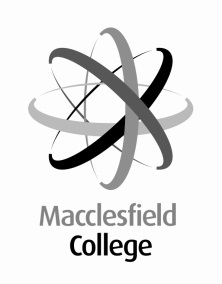 AF = Application FormQA = Qualification AuditI = InterviewT = Task e.g. micro teachDetails:Details:Job TitleLecturer in ITFacultySTEMSalary Up to £32,475 per annumLocation/Hours37 hours per weekDisclosure Barring Check  Level Enhanced Disclosure Barring Checks – children Pension SchemeTeachers’ Pension SchemeIntroduction and Job Purpose To deliver effective teaching, learning and assessment to learners within the IT Faculty.Key Accountabilities1 To plan teaching, learning and assessment for college programmes using the appropriate   college format to ensure effective learning.2 To deliver teaching and learning to at least a consistently good or outstanding standard to achieve high success rates.3 To assess accurately learners work both formatively and summatively against appropriate awarding body criteria to ensure learners achieve their qualifications.4 To comply with all college quality assurance procedures as prescribed by the Vice Principal  Teaching, Learning and Quality to ensure the achievement of all internal and external audits.5 To use all appropriate resources effectively to ensure that the learners’ experience results in positive learning outcomes and high professional standards.6 To support learners progress through personal tutoring and parent/carers evenings to help learners achieve their full potential and progress appropriately.7 To assist with the marketing of college programmes including identifying new opportunities, attending internal and external events and interview evenings to increase the recruitment of learners.8 To take overall responsibility for the Health & Safety of students within the teaching area and conduct relevant risk assessments where appropriate.9 To undertake all aspects of the post in accordance with the College’s Equality and Diversity, Safeguarding and Health and Safety policies and schemes.10 To comply with the College’s Data Protection policy in relation to the collection, use, storage and disposal of personal and/or sensitive information.11 To take personal and professional responsibility for keeping up-to-date in the subject area.12 To undertake any other duties as may reasonably be expected, commensurate with your salary, both within and, where required, external to the College.Special FeaturesThe post will require some evening work.Teaching may be across a range of programmes and levels which may include working across different College departments i.e. creative media with Visual and Performing Arts and apprenticeship provision through Maxim Training.                                                            Details:Details:Job TitleLecturer in ITQualificationsDesirable / EssentialAssessment Methods (AF/QA/I/T)Degree in Computing or equivalent qualificationEAF/QACurrent teaching qualification to the required national standards or a willingness to undertake a formal teaching qualification in a timely manner.EAF/QALevel 2 qualifications in English and Mathematics or a willingness to work towards the qualifications in a timely manner.EAF/QALevel 2 qualifications in ICT or a willingness to work towards the qualifications in a timely manner.EAF/QAAssessor qualification, or a willingness to work towards the qualifications in a timely manner.DAF/QACharacteristicsDesirable / EssentialAssessment Methods(AF/QA/I/T)To be able to work effectively as a member of a teamEAF/ITo be able to communicate effectively, both verbally and in writing, with a wide variety of people at all levelsEAF/ITo be well organised and possess effective time management skillsEAF/ITo be able to use a wide variety of digital resourcesEAF/ITo possess strong interpersonal skillsEAF/ITo demonstrate a good level of health and safety awareness and the ability to apply safe working practicesEAF/IExperience and KnowledgeDesirable / EssentialAssessment Methods(AF/QA/I/T)Experience in delivering at least two or more of the following: applications; web-design; games design; programming, hardware, networking and systems support to a high standardEAF/I/TTo demonstrate an understanding of the qualities of good teaching and effective learning, including different teaching and learning styles EAF/I/TTo have relevant work related experience in an appropriate vocational areaDAF/ITo demonstrate evidence of continuous professional developmentEAF/ITo demonstrate evidence of and a commitment to the Safeguarding of Learners EAF/ICompetent in Microsoft Office, especially Word, Email and SpreadsheetsDAF/QAKnowledge of  A Level, BTEC, Higher Education programmes, CISCO and their associated administration systemsDAF/QARecent experience of teaching young peopleDAF/ QAGeneral duties applicable to all staff employed at the College:All employees have a general duty in law to take reasonable care for the health and safety of themselves and of other persons who may be affected by their acts or omissions.   Staff must understand and be committed to the College’s Health and Safety Policy statement and the College’s safety priorities and be aware of his/her contribution to such priorities. All staff are also required to be aware of and comply with the health and safety legislation and other College requirements that are relevant to his/her post.Signed								 Date			                      Post HolderSigned								 Date			 	                                         Line Manager